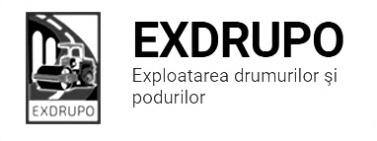 Notă informativăcu privire la lucrările de întreţinere şi salubrizare a infrastructurii rutieresect. Centru (8 muncitori): executate 21.08.2020:Excavare/transportare gunoi: str. Testimițeanu-5curse. Amenajarea trotuarului str. Testimițeanu-6t b/a fin.Amenajarea stațilori de așteptare a transportului public: str. Testimițeanu-20t b/a mășcat.planificate 22.08.2020:Excavare/transportare gunoi: str. Testimițeanu.Instalarea bordurelor: str. Testimițeanu.sect. Buiucani (7 muncitori): 	executate 21.08.2020:Salubrizarea mecanizată: str. M. Viteazul, str. Sciusev, str. C. Stere, str. V. Lupu, str. Coca, str. T. Vladimirescu, str. Cornului, str. Constituției.Salubrizarea manuală: str. I. Pelivan (tr.)-1cursă.Excavare/transportare gunoi: str. I. Pelivan (tr.)-6curse.Amenajare pietriș: str. I. Pelivan (tr.)-24,14m3. Instalare zidării: str. I. Pelivan (tr.)-49zid. planificate 22.08.2020:Excavare/transportare gunoi: str. I. Pelivan (tr.).Instalarea bordurelor: str. I. Pelivan (tr.).sect. Rîşcani (10 muncitori):executate 21.08.2020:Salubrizarea mecanizată: str. Albișoara, C. Moșilor, str. Doina, str. Ceucari, str. Socoleni, str. Studenților, str. Florilor, str. Dimo. Salubrizarea manuală: str. Albișoara (tr.)-2curse.Excavare b/a uzat: str. albișoara (tr.)-220m2.Excavare sol: str. Albișoara (tr.)-5curse.Excavare bordure/zidării: str. Albișoara (tr.)-80buc. (2curse).Amenajare pietriș vechi:str. Albișoara (tr.)-220m2. Demolarea betonului: str. Albișoara (tr.)-2,5m3.executate 21-22.08.2020 (în noapte):Salubrizarea mecanizată: bd. D. Cantemir, str. Ismail, str. Al. cel Bun, str. V. Alecsandri, str. A. Pușkin, str. B. Bodoni, bd. Gr. Vieru, str. P. Rareș, str. C. Tănase, str. Ierusalim, str. Petricani.Spălarea părții carosabile: bd. Moscova, str. Kiev, str. A. Russo, bd. Renașterii, C. Orheiului, bd. Gr. Vieru, str. Ierusalim, str. C. Tănase, str. A. Pușkin, str. B. Bodoni, str. V. Alecsandri, str. Ismail, bd. D. Cantemir.planificate 22.08.2020:Decaparea b/a uzat: str. Albișoara (tr.).Excavare sol: str. Albișoara (tr.). Amenajare pietriș :str. Albișoara (tr.).Instalarea zidăriilor: str. Albișoara (tr.).sect. Botanica (7 muncitori):executate 21.08.2020:Salubrizarea mecanizată: bd. Dacia, Viaduc, str. V. Crucii, str. Grenoble, bd. C. Vodă, str. Sarmizegetusa, str. Trandafirilor.Lichidarea situației de avariere: str. Băcioi Noi-30m2.Amenajarea trecerilor pietonale: bd. Dacia-113m2.planificate 22.08.2020:salubrizarea manuală: bd. Dacia-aeroport.Excavare sol: str. Albișoara (tr.).Instalarea zidăriilor: str. Albișoara (tr.).sect. Ciocana (8 muncitori): executate 21.08.2020:Transportare gunoi:bd. M. cel Bătrîn (aleea)-3t. Săpătură manuală: bd. M.cel Bătrîn (aleea)-2m3.Compactare manuală: bd. M. cel Bătrîn (aleea)-40m.l. Instalarea zidăriilor: bd. M. cel Bătrîn (aleea)-90zid. Amenajare pietriș: bd. M.cel Bătrîn (aleea)-150m2.executate 21-22.08.2020 (în noapte):Salubrizarea mecanizată:bd. M. cel Bătrîn, str. G. Latină, str. P. Zadnipru, str. I. Vieru, str. I. Dumeniuc, str. Studenților, str. A. Russo, str. M. Sadoveanu.planificate 22.08.2020:Amenajare trotuarului: bd. M.cel Bătrîn (aleea).sect. Întreținerea canalizării pluviale (4 muncitori):executate 21.08.2020:Reparația canalizării pluviale: str. Albișoara (canal pluvial)-4jgheaburi beton, 2elem.beton.Curățirea canalizării pluviale: str. Albișoara (canal pluvial)-5m3 săp. man., 6m3 dezb.beton., str. Albișoara-16buc.planificate 22.08.2020:Reparația canalizării pluviale: str. Albișoara, str. A. Russo.Curățirea canalizării pluviale:  str. Albișoara.sect. Specializat îninfrastructură (pavaj)(8 muncitori):executate 21.08.2020:Săpătură mecanizată: bd. Moscova-10m3.Amenajare pietriș: bd. Moscova-22,4m3. Instalarea zidăriilor: bd. Moscova-25zid.Transportare gunoi: bd. Moscova-1cursă.planificate 22.08.2020:Amenajarea pavajului: bd. Moscova. sect. Specializat îninfrastructură (restabilirea învelișului asfaltic) (5 muncitori):planificate 22.08.2020:Restabilirea săpăturilor: sect. Rîșcani. Măsurile întreprinse pentru prevenirea răspîndirii Covid-19:Toate unităţile de trasport sunt dezinfectate la începutul şi la sfîrşitul programului de lucru;Muncitorilor este verificată starea de sănătate de către medicul întreprinderii;Muncitorii sunt echipaţii cu:mască de protecţie;mănuşi de protecţi;dezinfectant.Inginer SP                                                         A. Bodnariuc